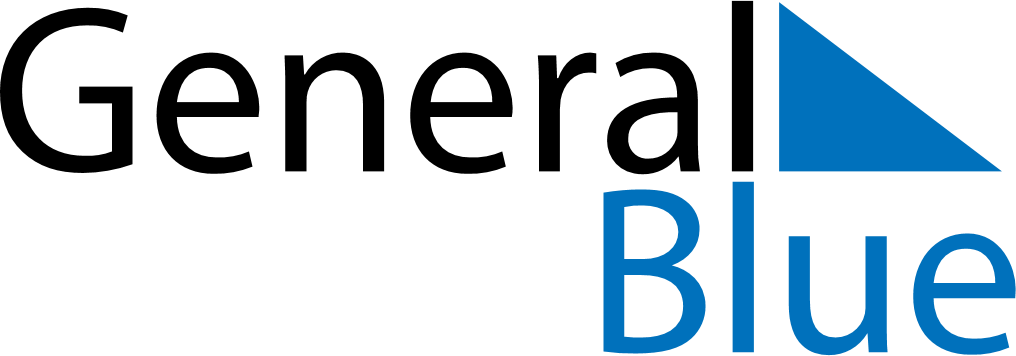 February 2024February 2024February 2024JamaicaJamaicaMONTUEWEDTHUFRISATSUN123456789101112131415161718Ash Wednesday1920212223242526272829